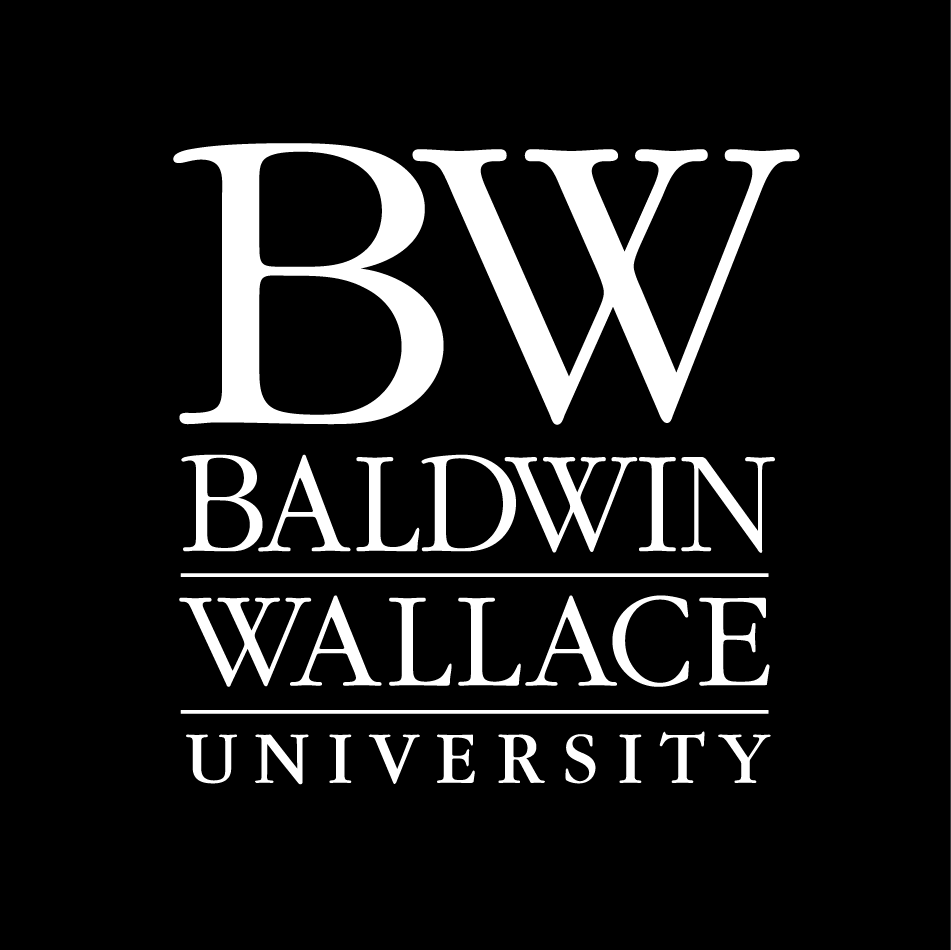 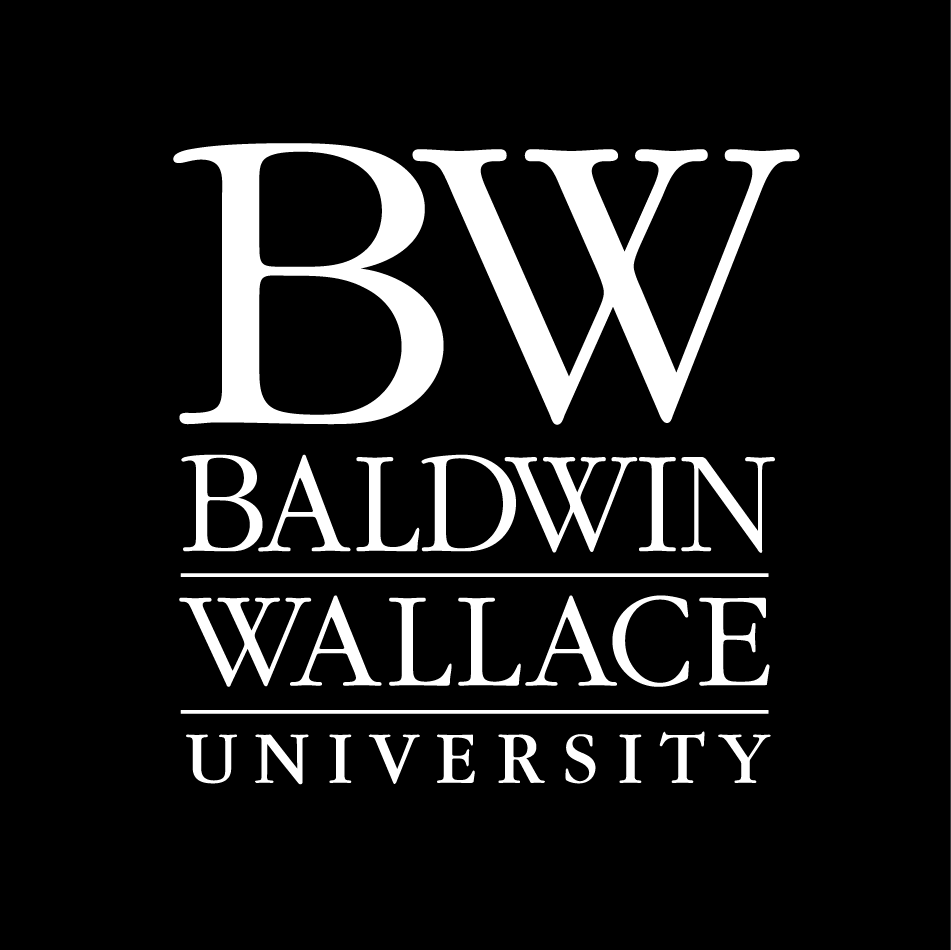   Leadership in Higher Education                  Admission Intern Department:			Administrative Affairs (Enrollment Services)Title of Internship:		Admission InternPreferred Background or Skills:Ability to relate to and communicate with students and families from diverse ethnic, racial, religious, socioeconomic, and cultural backgroundsExcellent skills in written and interpersonal communicationAbility to provide leadership and directionAbility to articulate and represent the University in a positive manner, while interacting with prospective students, parents, and alumni Knowledge of computer applications, including internet, word processing, and databases Enrollment in the Leadership in Higher Education program at Baldwin Wallace UniversityA valid driver’s license is necessary, as well as the ability to meet the BW insurance standardsPosition Description:The Admission Graduate Intern will contribute to the overall recruitment efforts of Baldwin Wallace University by performing duties and obtaining skills typical of an Admission Counselor.  The full range of recruitment and leadership duties will build on the Graduate Intern’s current experience and expand to reach the specific goals of the Intern and BW. This is a part-time (20 hour/week), 9-month position reporting to an Associate Director of Admission.Major Internship Responsibilities:Present Baldwin Wallace University to groups of prospective students and parents, guidance counselors, and alumni in a professional mannerCorrespond with prospective students, parents, guidance counselors, and other constituenciesAssist with the implementation of admission initiatives which may include programs and events, multicultural recruitment, parent to parent recruitment, calling nights, customer service and alumni recruitingServe as a first-reader in the evaluation of applications Travel to high schools and college fairs representing BW’s distinctive educational opportunities for talented and diverse studentsLead and manage the communication and execution of the Alumni mentor program, the scheduling of alumni involvement with college fairs, monitor the Alumni Educator communications, and manage the Parent to Parent outreachPerform other Enrollment Services duties (i.e. Transfer Admission, Conservatory Admission, Adult Evening/Weekend Admission and Financial Aid) as assignedSpecial Considerations:Having some knowledge of BW is helpful, but not requiredSpecial Hours:Will be expected to keep regular office hours (some Saturdays, if available). May be required to attend the Fall and Junior Visitation Day.Unusual Tasks (that might require physical exertion, for example):NoneRequired Travel:Travel to local and regional high schools and college fairs using BW vehicles